本次共釋出床位：        女生計24床：女 一 舍： 8床女 二 舍：11床。（含上、下舖型3床）綜合宿舍： 5床。（綜合宿舍床位優先給研究所女同學遞補）男生計6床。申請人數：女生：計29人。籤號1至24號為中籤人員，25至29號為候補。遞補方式：中籤人員優先遞補女一舍，其次為女二舍，再其次為綜合宿舍。男生：計8人。（籤號1至6號為中籤人員，7至8號為候補）。為求公平、公正作業，已於105年1月12日中午12：30時，委請宿舍自治幹部代表公開完成抽籤；各舍空床數遞補住宿人員名單如附件。特別提醒：遞補床位同學請於105年1月19日（星期二）16時前至學生住宿中心繳交保證金或以電話方式確認住宿並洽詢繳費方式。聯絡方法：2896-1000轉1363 陳小姐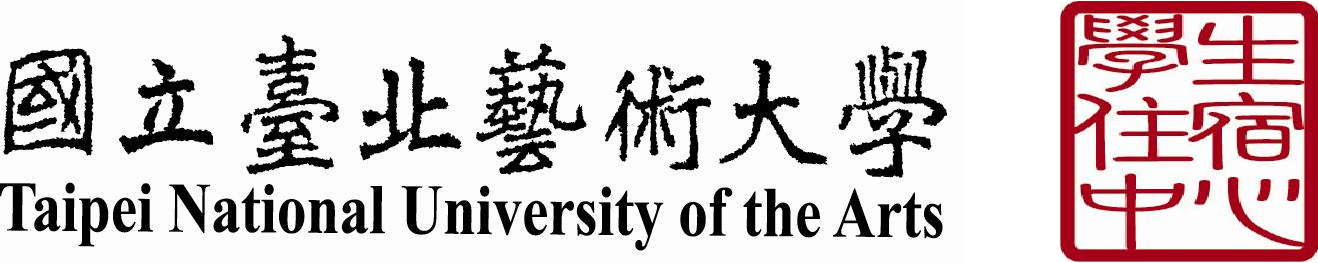 104學年宿舍空床位遞補抽籤結果公告第2學期宿舍空床位遞補抽籤結果公告